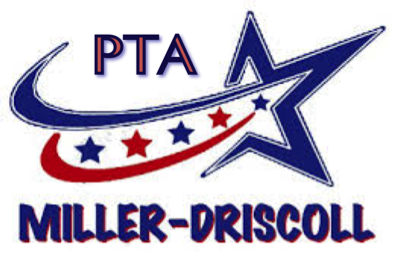 Gifts and Grants Proposal ApplicationPlease complete and return this form in full to Danielle Dooner at giftsandgrants@millerdriscollpta.org or drop it in the PTA Gifts and Grants mailbox. Contact 203-914-9502 with any questions.You must be a member of the Miller-Driscoll PTA to submit an application.Are you a member?  ☐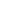 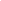 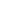 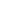 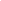 (Cont. on pg. 2)Grant Proposal Application, pg. 2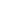 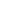 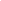 